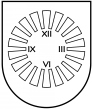 LATVIJAS  REPUBLIKA PRIEKUĻU NOVADA PAŠVALDĪBAReģistrācijas Nr. 90000057511, Cēsu prospekts 5, Priekuļi, Priekuļu pagasts, Priekuļu novads, LV-4126 www.priekuli.lv, tālr. 64107871, e-pasts: dome@priekulunovads.lvLēmumsPriekuļu novada Priekuļu pagastā2021.gada 27.maijā						                   Nr.185									      (protokols Nr.6,  15.p.)Par grozījumiem Jāņmuižas  pirmsskolas izglītības iestādes nolikumāPriekuļu novada dome izskata jautājumu par grozījumiem Jāņmuižas  pirmsskolas izglītības iestādes  nolikumā.Izvērtējot domes rīcībā esošo informāciju, pamatojoties uz likuma „Par pašvaldībām” 21.panta 8.punktu, Izglītības likuma 22.panta pirmo daļu, Vispārējās izglītības likuma 8. un 9.pantu un Priekuļu novada domes Izglītības, kultūras un sporta jautājumu komitejas 2021.gada 20.maija lēmumu (protokols Nr.4), elektroniski balsojot tiešsaistē, PAR –13 (Elīna Stapulone, Aivars Kalnietis, Aivars Tīdemanis, Arnis Melbārdis, Baiba Karlsberga, Dace Kalniņa, Elīna Krieviņa, Ināra Roce, Jānis Mičulis, Juris Sukaruks, Māris Baltiņš, Mārīte Raudziņa, Sarmīte Orehova), PRET –nav, ATTURAS –nav, Priekuļu novada dome nolemj:Veikt izmaiņas Jāņmuižas pirmsskolas izglītības iestādes nolikumā un papildināt to ar sekojošiem punktiem:“16.1 Atsevišķās grupās pēc nepieciešamības nodrošināt īslaicīgu, ne ilgāku par četrām stundām, bērnu uzraudzības pakalpojuma sniegšanu Iestādē uzņemtajiem izglītojamajiem. 16.2 Grupās, kurās tiek nodrošināts īslaicīgs bērnu uzraudzības pakalpojums, vispārējās pirmsskolas izglītības programma tiek īstenota piecas darba dienas nedēļā katru dienu vismaz astoņas stundas laikā no plkst.7.00 līdz plkst.19.00”.Atbildīgā par lēmuma izpildi Jāņmuižas pirmsskolas izglītības iestādes vadītāja Iveta Zariņa. Kontroli par lēmum aizpildi veikt izpilddirektoram F. Puņeiko.Domes priekšsēdētāja		(paraksts)					Elīna Stapulone